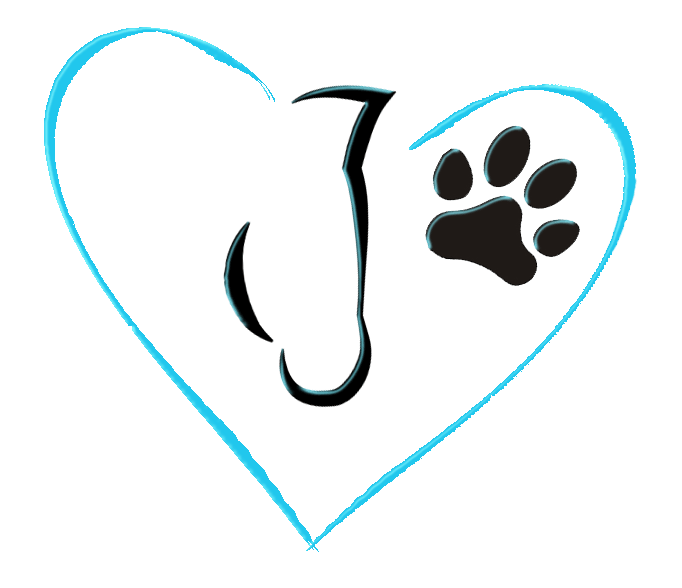 Knaughty Nets & Pets are always on lookout for “Knaughty” athletes to be on our team!!   We are looking for Equine/Canine and Human athletes striving for The Happy, Healthy Horse & Hound!!DUE: April 1st, 2018Completed forms may be submitted:  By Email: knaughtynetsandpets@hotmail.com              				  By Mail:  Sponsor Program-Knaughty Nets & Pets						      RR 1 Site 12 Comp 16						      Millet, AB, T0C 1Z0CONTACT INFORMTION:Name:____________________________________________________________________________________Address:___________________________________________________________________________________Phone Number:_____________________________________________________________________________Email Address:______________________________________________________________________________CHECK DISCIPLINE(S):	Jumping/Eventing/Dressage				Cutting/Team Penning/Sorting	English/Western Pleasure				Mounted Shooting	Trail Riding						Draft Horse Showing	Rodeo/Barrel Racing					Driving	Reining						Other_____________________	Dog Showing/Conformation				Rally/Obedience	Agility							Nose WorkANSEWER THE QUESTIONS BELOW: (Tell us about yourself, the more the better)Do you compete?Are you a member of any clubs/associations/groups?What are your goals/ dreams with your Equine or Canine Athlete?My 2018 goals are?When did you start?Why do you do what you are doing?Please attach a photo of you and your athlete(s).WHAT DOES THE SPONSORSHIP INCLUDE?250 personalized business card with a discount coupon attached to give out.Knaughty Nets & Pets Team JacketKnaughty Nets & Pets Hat and Mug$300 worth of Knaughty Nets Products25% Discount off Knaughty Nets & Pets products for the year sponsoredREQUIRMENTS:Must use and promote Knaughty Nets & Pets productsMust wear and use Knaughty Nets & Pets products/gear during competition/riding/etc.Knaughty Nets & Pets has the right to share your photos and story on our website and any of our social media sites as well as any other information you send us. (we will not share personal contact information)Must post on Social Media 2x per monthOne video post with Knaughty NetsPlease sign agreeing to these requirements above:Name:___________________________________________   Date:____________________________________Signature of parent/legal guardian if under 18:Name:___________________________________________   Date:____________________________________